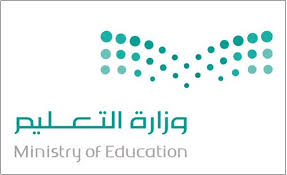 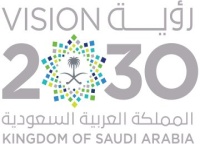 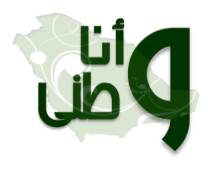 :(أُسْـــرِفُ –  أَقْــتـَـصِــدُ -     الــنـَّـوْم )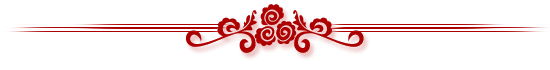 أَنَا لَا ..................... فِــي صَــب مَـاء الْوُضُوء.أَنَا .................. فِـي اسْـتِـخْــدَام الْـمَـاء لِـلْــوُضُـوء.مِـنْ نَـوَاقِـص الْـوُضُــوء .......................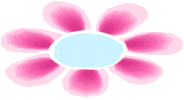 أتمنى لك لتوفيق والنجاح يا تلميذتي الفطنةانتهت الأسئلة                   معلمة المادة : نورة مساعد المروانيرقم المهارةاسم المهارةمهارة الحد الأدنىأتقنتأتقنتأتقنتلم تتقنالمحاولاتالمحاولاتالمحاولاتالمحاولاترقم المهارةاسم المهارةمهارة الحد الأدنى(أ)(ب)(ج)(د)123412ذكر فروض الوضوء.*13عدم الإسراف في استخدام الماء في أثناء الوضوء.14التفريق بين الترتيب والموالاة في الوضوء. *16ذكر نواقــض الوضوء*